РЕСПУБЛИКА  ДАГЕСТАНГЛАВА  МУНИЦИПАЛЬНОГО  РАЙОНА«МАГАРАМКЕНТСКИЙ  РАЙОН» ПОСТАНОВЛЕНИЕ № 58«  05   »    02                2018 г.                                                         с. Магарамкент Об утверждении положения о порядке получения муниципальными служащими разрешения представителя нанимателя на участие на безвозмездной основе в управлении некоммерческими организациямиВ соответствии с пунктом 3 части 1 статьи 14 Закона Республики Дагестан от 11 марта 2008 г. № 9 «О муниципальной службе в Республике Дагестан» постановляю:1. Утвердить	прилагаемое Положение о порядке получения муниципальными служащими разрешения представителя нанимателя на участие на безвозмездной основе в управлении некоммерческими организациями.	2. Кадровой службе обеспечить ознакомление муниципальных служащих с Положением, утвержденным пунктом 1 настоящего Постановления.Глава  муниципального района                                           Ф.З.Ахмедов                                                                                                                                               Утвержденопостановлением администрации                                                                                МР «Магарамкентский район»от «05»__02____ 2018 г. № 58ПОЛОЖЕНИЕо порядке получения муниципальными служащими разрешения  представителя нанимателя на участие на безвозмездной основе в управлении некоммерческими организациями1. Настоящее Положение определяет порядок получения муниципальными служащими (далее - служащие) разрешения представителя нанимателя - Главы муниципального района «Магарамкентский район» на участие на безвозмездной основе в управлении некоммерческими организациями в качестве единоличного исполнительного органа или вхождения в состав их коллегиальных органов управления.	2. К некоммерческим организациям для целей настоящего Положения относятся общественные организации (кроме политической партии), жилищные, жилищно-строительные, гаражные кооперативы, садоводческие, огороднические и дачные потребительские кооперативы, товарищества собственников недвижимости.	3. Участие служащего на безвозмездной основе в управлении некоммерческими организациями в качестве единоличного исполнительного органа или вхождения в состав их коллегиальных органов управления не должно приводить к конфликту интересов или возможности возникновения конфликта интересов при исполнении должностных обязанностей.	4. Заявление о разрешении на участие на безвозмездной основе в управлении некоммерческой организацией в качестве единоличного исполнительного органа или вхождения в состав ее коллегиального органа управления (далее - заявление) составляется в письменном виде по форме согласно приложению № 1 к настоящему Положению.	5. Заявление представляется служащим в кадровую службу Администрации муниципального района «Магарамкентский район» заблаговременно до начала выполнения данной деятельности.	6. До представления заявления в кадровую службу служащий самостоятельно направляет заявление руководителю структурного подразделения Администрации муниципального района «Магарамкентский район», в котором проходит муниципальную службу, для ознакомления и получения его мнения о наличии возможности возникновения конфликта интересов при исполнении должностных обязанностей в случае участия служащего на безвозмездной основе в управлении некоммерческой организацией в качестве единоличного исполнительного органа или вхождения в состав ее коллегиального органа управления.	7. Заявление регистрируется в день его поступления в кадровую службу в журнале регистрации заявлений, по форме согласно приложению № 2 к настоящему Положению.Копия заявления с отметкой о регистрации выдается служащему на руки под роспись в журнале регистрации заявлений.	8. Кадровая служба осуществляет предварительное рассмотрение заявления и подготовку мотивированного заключения на него о возможности (невозможности) участия служащего на безвозмездной основе в управлении некоммерческой организацией в качестве единоличного исполнительного органа или вхождения в состав ее коллегиального органа управления (далее - мотивированное заключение).При подготовке мотивированного заключения кадровая служба вправе проводить собеседование с служащим, представившим заявление, получать от него письменные пояснения.	9. Заявление и мотивированное заключение на него в течение семи рабочих дней после регистрации заявления направляется Главе муниципального района «Магарамкентский район» для принятия решения.	10. По результатам рассмотрения заявления и мотивированного заключения на него Глава муниципального района «Магарамкентский район» выносит одно из следующих решений:а)	разрешить служащему участие на безвозмездной основе в управлении некоммерческой организацией в качестве единоличного исполнительного органа или вхождения в состав ее коллегиального органа управления;б)	отказать служащему в участии на безвозмездной основе в управлении некоммерческой организацией в качестве единоличного исполнительного органа или вхождения в состав ее коллегиального органа управления.	11. При необходимости в соответствии с решением Главы муниципального района «Магарамкентский район» до вынесения им одного из решений, предусмотренных пунктом 10 настоящего Положения, заявление и мотивированное заключение на него могут быть рассмотрены на заседании Комиссии по соблюдению требований к служебному поведению муниципальных служащих и урегулированию конфликта интересов на предмет наличия у служащего, представившего заявление, личной заинтересованности и возможности возникновения конфликта интересов в случае его участия на безвозмездной основе в управлении некоммерческой организацией в качестве единоличного исполнительного органа или вхождения в состав ее коллегиального органа управления.	12. Кадровая служба в течение трех рабочих дней с момента принятия Главой муниципального района «Магарамкентский район» решения по результатам рассмотрения заявления, мотивированного заключения на него, уведомляет служащего о решении, принятом Главой.	13. Заявление, мотивированное заключение на него и иные материалы, связанные с рассмотрением заявления (при их наличии), приобщаются к личному делу служащего.                                                                                           Приложение № 1 к Положению о порядке получения муниципальными служащими разрешения представителя нанимателя на участие на безвозмездной основе в управлении некоммерческими организациями,                                                                                               утвержденному постановлением ГлавыГлаве_______________________ (инициалы, фамилия) от __________________________(наименование должности)____________________________(фамилия, имя, отчество)ЗАЯВЛЕНИЕо разрешении на участие на безвозмездной основе в управлении некоммерческой организацией в качестве единоличного исполнительного органа или вхождения в состав ее коллегиального органа управления.В соответствии с пунктом 3 части 1 статьи 14 Закона Республики Дагестан от 11 марта 2008 г. № 9 «О муниципальной службе в Республике Дагестан» прошу разрешить мне участие на безвозмездной основе в управлении некоммерческой организацией (указать наименование некоммерческой организации, адрес, г.мпы деятельности) в качестве единоличного исполнительного органа или члена коллегиального органа управления (нужное подчеркнуть).Выполнение указанной деятельности будет осуществляться в свободное от службы время и не повлечет за собой возникновения конфликта интересов или возможности возникновения конфликта интересов при исполнении должностных обязанностей.	 	 "	"	20	 г.(подпись)	(расшифровка подписи)Ознакомлен (а) 	(мнение руководителя структурного подразделения о наличии возможности возникновения конфликта интересов при исполнении служебных обязанностей, в случае участия служащего на безвозмездной основе в управлении некоммерческой организацией в качестве единоличного исполнительного органа или вхождения в состав ее коллегиального органа, управления)(наименование должности, фамилия, имя, отчество руководителя структурного подразделения)                                         (подпись, дата)                      Регистрационный номер в журнале регистрации заявленийДата регистрации заявления	                       "__"________ 	 2 0 г.(подпись лица, зарегистрировавшего уведомление)                                 (расшифровка подписи)                           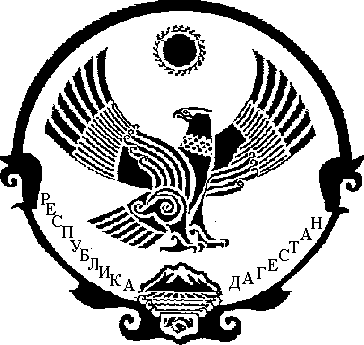 